ДОСААФ РОССИИ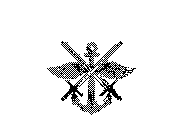 РЕГИОНАЛЬНОЕ ОТДЕЛЕНИЕ ОБЩЕРОССИЙСКОЙ ОБЩЕСТВЕННО-ГОСУДАРСТВЕННОЙ ОРГАНИЗАЦИИ «ДОБРОВОЛЬНОЕ ОБЩЕСТВО СОДЕЙСТВИЯ АРМИИ, АВИАЦИИ И ФЛОТУ РОССИИ» МОСКОВСКОЙ ОБЛАСТИ(РЕГИОНАЛЬНОЕ ОТДЕЛЕНИЕ ДОСААФ РОССИИ МОСКОВСКОЙ ОБЛАСТИ)                                                                ПРИКАЗ«  01 » ноября  2022 г.               Мытищи                                             № 121 «Об организации работы по предупреждению и противодействию коррупционным действиям в региональном отделении ДОСААФ России Московской области в 2023 году»Руководствуясь  Федеральным законом от 25 декабря . № 273-ФЗ «О противодействии коррупции», Указов Президента Российской Федерации от 02 апреля 2013 года № 309 «О мерах по реализации отдельных положений Федерального закона «О противодействии коррупции», от 16 августа 2021 года № 478 «О национальном плане противодействия коррупции на 2021-2024 годы» и методическими рекомендациями подготовленными Министерством труда и социальной защиты Российской Федерации, иными нормативными правовыми актами Российской Федерации, Уставом ДОСААФ России и иными локальными актами ДОСААФ приказываю:1. Назначить Комиссию регионального отделения ДОСААФ России Московской области по противодействию коррупции (далее Комиссия) в составе:- заместителя председателя - начальника отдела организационно-плановой, патриотической и спортивной работы и организации документооборота Мальченко Андрея Ивановича (председатель комиссии);- главного специалиста по работе с кадрами и организации документооборота Соколовой Ольги Игоревны (член комиссии); - главного специалиста по патриотической работе Гаврилова Анатолия Юрьевича (член комиссии).1.1. Комиссии в своей деятельности строго руководствоваться требованиями Федерального закона от 25 декабря . № 273-ФЗ «О противодействии коррупции», Методическим рекомендациям Министерства труда и социальной защиты по разработке и принятию организациями мер по предупреждению и противодействию коррупции.2.   Назначить Комиссию регионального отделения ДОСААФ России Московской области по соблюдению требований к служебному поведению работников и урегулированию конфликта интересов (далее Комиссия) в составе:- заместителя председателя - начальника отдела организационно-плановой, патриотической и спортивной работы и организации документооборота Мальченко Андрея Ивановича (председатель комиссии);- главного специалиста по работе с кадрами и организации документооборота Соколовой Ольги Игоревны (член комиссии); -  привлеченного специалиста Стогний Андрея Владимировича (член комиссии).         2.1. Комиссии в своей деятельности строго руководствоваться требованиями Указа Президента  Российской Федерации № 821 от 01 июля 2010 года «О комиссиях по соблюдению требований к служебному поведению федеральных государственных служащих и урегулированию конфликта интересов».	3. Утвердить прилагаемый Перечень должностей регионального отделения ДОСААФ России Московской области, образовательных организаций и  авиационных учреждений, в наибольшей степени подверженных риску коррупции и замещение которых связано с:осуществлением постоянных, временных или в соответствии со специальными полномочиями функций представителя организации (учреждения) ДОСААФ России либо организационно распорядительных или административно-хозяйственных функций;непосредственным предоставлением заявителям услуг, оказываемых ДОСААФ России, а также иными непосредственными контактами с гражданами и организациями;осуществлением контрольных и надзорных мероприятий;подготовкой и принятием решений о распределении бюджетных и внебюджетных средств, субсидий, а также распределением ограниченного ресурса;осуществлением предпринимательской и иной приносящей доход деятельности, не противоречащей действующему законодательству и Уставу ДОСААФ России;подготовкой и принятием решений по долгосрочным целевым программам, выполнением государственных заданий и другим программам, предусматривающим выделение бюджетных средств;управлением, обеспечением сохранности, правильностью и эффективностью использования имущественного комплекса ДОСААФ России;хранением и распределением материально-технических ресурсов ДОСААФ России;       осуществлением закупок либо выдачей каких-либо разрешений;участием в развитии спорта высших достижений в области авиационных, технических и прикладных видов спорта;осуществлением благотворительной деятельности, а также деятельности в области содействия благотворительности и добровольчества;подготовкой и принятием решений, связанных с назначениями на должности, в наибольшей степени подверженные риску коррупции.        3.1.  В аппарате регионального отделения ДОСААФ РоссииМосковской области:председатель регионального отделения;заместители председателя регионального отделения;председатель контрольно-ревизионной комиссии регионального отделения;главный бухгалтер;главный юрисконсульт;заместитель главного бухгалтера - кассир;главные специалисты по всем направлениям деятельности. 3.2. В образовательных организациях  и авиационных учреждениях ДОСААФ России Московской области:руководитель образовательной организации, авиационного учреждения; заместители руководителя образовательной организации, авиационного учреждения;главный бухгалтер;бухгалтер (старший, ведущий, кассир, ревизор);главный юрисконсульт (юрисконсульт);начальник отдела (службы, сектора, участка, группы, звена, штаба);заместитель начальника отдела (службы, сектора, участка, группы, звена, штаба);помощник руководителя (начальника, директора, генерального директора); заведующий хозяйством (складом);преподаватель (старший преподаватель);мастер производственного обучения (вождению) (старший мастер);инструктор;летчик-инструктор;инструктор-парашютист;тренер;инженер (ведущий, главный);штурман (главный, старший).        4. Требования пунктов 4-7 приказа председателя регионального отделения ДОСААФ России Московской области № 158 от «06» декабря 2021 года «Об организации работы по предупреждению и противодействию коррупционным действиям в региональном отделении ДОСААФ России Московской области в 2022 году» оставить в силе, и руководствоваться ими в повседневной деятельности.        5. Контроль за выполнением приказа оставляю за собой.Председатель                                                                                     В.А.Манюта